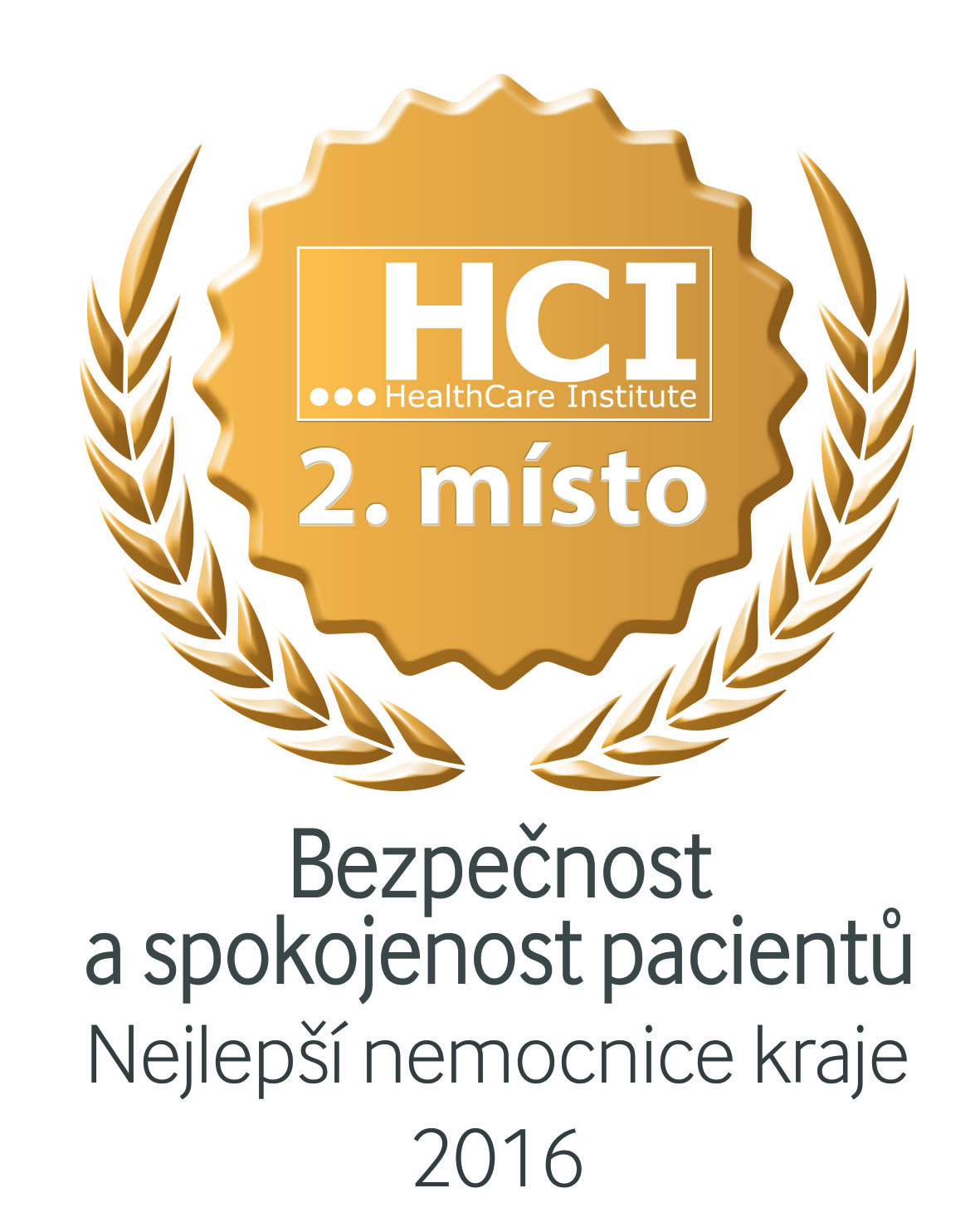 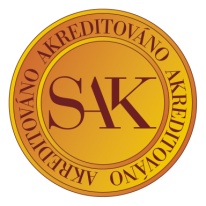 VÁŠ DOPIS ZNAČKY / ZE DNE	      NAŠE ZNAČKA	                             VYŘIZUJE LINKA	                   JILEMNICE/SEMILY                                                             TÚ/401/12/17                    xxxx/419		         1.12.2017Objednávka: Dobrý den, objednáváme u Vás:14x Canon MF410, kus za xxxx,- Kč bez DPH1x Canon MF416dw, kus za xxxx,- Kč bez DPH42x Canon LBP251dw, kus za xxxx,- Kč bez DPH.Celkem 241 842,- Kč bez DPH.                                   Děkujeme za vyřízení, s pozdravem xxxxxxxxxxxxxxvedoucí  tech. úsekuVyřizuje:                                                                           xxxxxxxxxx
 výpočetní středisko
 MMN, a.s. nemocnice Semily
 3. května 421
 51331 Semily
 tel.  : +420 481 661 419
 mobil.: +420 608 268 608
 e-mail: xxxxx@nemsem.cz
 Skype : ipetr.net
 www   : http://www.nemsem.cz/